Informations à reprendre dans votre document 
de demande de soutienOrganisation porteuseProjetElevator pitch / Brève présentationEn maximum 5 lignes, décrivez brièvement votre projet;Calendrier Date de début de votre projet (peut le cas échéant être antérieure à la date d’introduction du dossier/peut correspondre à la date de création de votre organisation);Etat de maturité du projetVotre projet a-t-il une preuve de concept déjà validée ou bien est-il au stade de maturité seed / starter?Budget Merci de remplir le tableau récapitulatif ci-dessous ainsi que de joindre un fichier reprenant le budget détaillé du projet. Ce budget doit nous permettre d’identifier la part de frais de personnel, la part de charges d’activités, et la part de frais administratifs;Merci de également indiquer le pourcentage de ce que représente ce budget dans l'entièreté de l’organisation;* Merci d’indiquer chaque bailleur avec un montant supérieur à 10,000 € qui co-financera le projetModèle économique: Merci de nous présenter le modèle économique de votre projet à l’aide de la matrice BMC: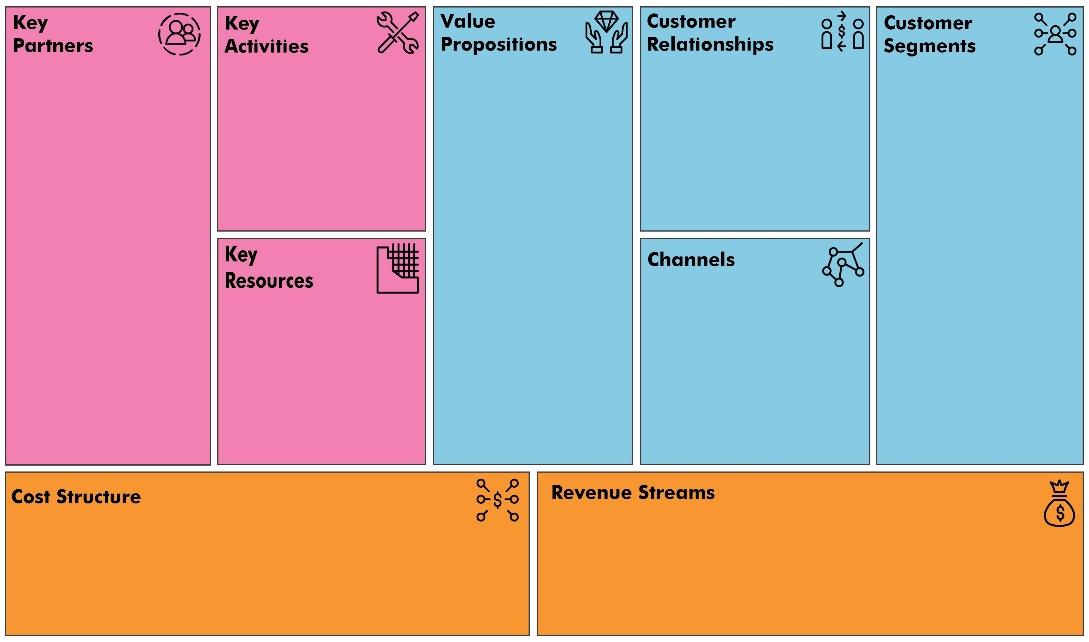 Quel(s) impact(s) visez-vous avec ce projet ? En maximum 15 lignes, décrivez l'impact visé:Comment allez-vous mesurer cet impact ? En maximum 10 lignes, décrivez brièvement votre méthode:Périmètre géographique : Où votre projet sera-t-il actif ?Articulation avec d'autres dispositifs existantsComment est-ce que le projet s'intègre dans l'écosystème entrepreneurial belge en max 10 lignes?Personne responsable du projetQui est la (ou les) personne(s) responsable(s) du projet ? Nom et prénom:Fonction:Lien vers son profil LinkedIn:En quoi est-ce la bonne personne pour piloter ce projet ?Litiges Avez-vous actuellement des litiges en cours? Si oui, un montant a-t-il déjà été provisionné?ConclusionPourquoi devrions-nous soutenir votre projet (max 10 lignes)? Qu’attendez-vous de la relation avec la Fondation Pulse?AnnexesMerci de joindre en annexe Les statuts de votre organisation;Un document décrivant les rôles respectifs du CA et du management existe-t-il ?  Si oui, merci de bien vouloir le joindre en annexe;Les derniers comptes annuels publiés;Le budget détaillé du projet.Nom :Forme juridique (barrer la mention inutile) :A(I)SBL - FondationCoordonnées complètes (adresse du siège social, tel, mail, site web) :N° d’entreprise : Date de création :N° Compte bancaire (IBAN + BIC) : Composition du conseil d’administration (noms + mandat officiel) :Nombre ETP :202320242025Coût total du projet Montant demandé à la FondationAutres financeurs*Bailleur 1 Bailleur 2 Fonds propresSolde non-financé à ce stade